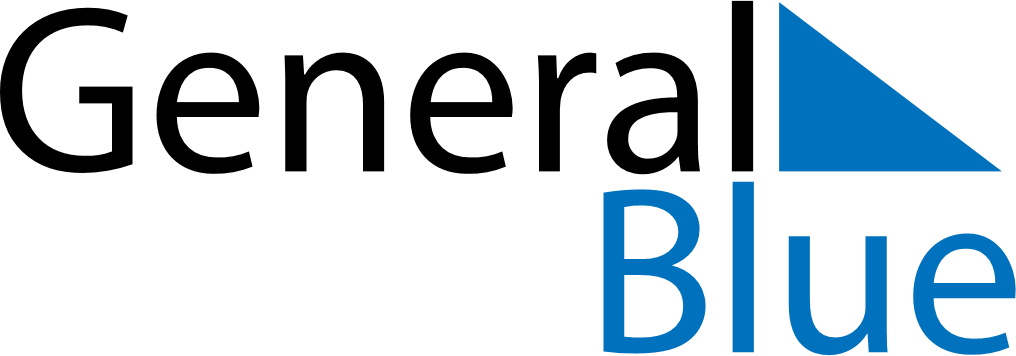 August 2023August 2023August 2023August 2023El SalvadorEl SalvadorEl SalvadorMondayTuesdayWednesdayThursdayFridaySaturdaySaturdaySunday1234556Celebración del Divino Salvador del Mundo78910111212131415161718191920212223242526262728293031